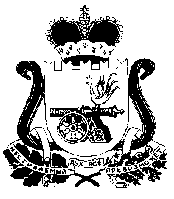 АДМИНИСТРАЦИЯ	ЛОИНСКОГО СЕЛЬСКОГО ПОСЕЛЕНИЯСМОЛЕНСКОГО РАЙОНА СМОЛЕНСКОЙ ОБЛАСТИПОСТАНОВЛЕНИЕот  20.10.2020                                      № 27      Об     утверждении           муниципальнойпрограммы  «Комплексное  благоустройствотерритории  Лоинского сельского поселенияСмоленского   района    Смоленской областина 2021-2023 годы»     В соответствии с Федеральным законом от 06.10.2003 № 131-ФЗ «Об общих принципах организации местного самоуправления в Российской Федерации Федеральным законом от 24.06.1998 № 89-ФЗ «Об отходах производства потребления», руководствуясь Уставом Лоинского сельского поселения Смоленского района Смоленской областиПостановляет:1.Утвердить прилагаемую муниципальную целевую программу «Комплексное благоустройство территории Лоинского сельского поселения Смоленского района Смоленской области на 2021-2023 годы» (далее Программа).2.Старшему менеджеру-главному бухгалтеру Тюкавиной Л.М. предусмотреть выделение средств при формировании бюджета на 2021-2023 годы.3.Настоящее постановление обнародовать и разместить на Интернет-сайте Администрации Лоинского сельского поселения.4.Контроль за исполнением настоящего постановления оставляю за собой.Глава муниципального образованияЛоинского сельского поселенияСмоленского района Смоленской области                   Н.С. ЛапеченковПриложение к Постановлению Администрации Лоинского сельского поселенияСмоленского района Смоленской области от .10.2020 г. № Муниципальная целевая программа «Комплексное благоустройство территории Лоинского сельского поселения Смоленского района Смоленской области на 2021 -2023 годы»ПАСПОРТ   ПРОГРАММЫРаздел 1. Содержание проблемы и обоснование необходимости её решения программными методамиПовышение уровня внешнего благоустройства и санитарного содержания населенных пунктов поселения - необходимое условие успешного развития экономики поселения и улучшения условий жизни населения.В последние годы в поселении проводилась целенаправленная работа по благоустройству и социальному развитию населенных пунктов. В то же время в решении вопросов благоустройства территории поселения имеется ряд проблем.Благоустройство части населенных пунктов поселения еще далеко от уровня реализации всех современных требований. Есть нерешенные проблемы благоустройства и санитарного содержания дворовых территорий. Серьезную озабоченность вызывают инертность и нежелание граждан, проживающих в «частном секторе», в решении вопросов организованного мусороудаления через заключение соответствующих договоров на оказание такого типа услуг и активное создание свалок коммунальных отходов.Уличное освещение населенных пунктов составляет 30%   от необходимого, для обустройства нормативного количества приборов наружного освещения требуется дополнительное финансирование.Для решения вопросов благоустройства населенных пунктов поселения необходимо использовать программно-целевой метод. Комплексное решение проблемы окажет положительный эффект на санитарно-эпидемиологическую обстановку, предотвратит угрозу жизни и безопасности граждан, будет способствовать повышению уровня их комфортного проживания.Конкретная деятельность по вопросам улучшения благоустройства, санитарного состояния населенных пунктов поселения, создания комфортных условий проживания населения, по мобилизации финансовых и организационных ресурсов должна осуществляться в соответствии с бюджетным законодательством и настоящей Программой.Раздел 2. Основные цели и задачи, сроки и этапы реализации, целевые индикаторы и показатели программ2.1 Анализ существующего положения в комплексном благоустройстве населенных пунктов.Для определения комплекса проблем, подлежащих программному решению, проведен анализ существующего положения в комплексном благоустройстве поселения. Анализ проведен по трем показателям, по результатам, исследования которых сформулированы цели, задачи и направления деятельности при осуществлении программы.2.2 Координация деятельности в области благоустройства территории.В настоящее время предприятий, занимающихся благоустройством на территории сельского поселения нет. Координацией вопросов по благоустройству занимается Администрация поселения. Указанный круг задач, выполняемый Администрацией поселения, её штатная численность и оснащенность не позволяют в полном объёме исполнять полный комплекс мероприятий по благоустройству. В связи с этим требуется привлечение специализированных организаций, индивидуальных предпринимателей  на договорной основе для решения существующих проблем поселения.2.3 . Анализ качественного состояния элементов благоустройства2.3.1. Наружное освещениеСетью наружного освещения не достаточно оснащена вся территория поселения. Помимо наружного уличного освещения, на некоторых осветительных опорах имеются светильники, которые не обеспечивают нормативное освещение территории.Таким образом, проблема заключается в восстановлении имеющегося освещения, его реконструкции и обустройстве недостающего на улицах населенных пунктов Лоинского сельского поселения.2.3.2.ОзеленениеСуществующие участки зеленых насаждений общего пользования и растений имеют различное состояние в зависимости от года и места посадки,  нуждаются в постоянном уходе, формовочной обрезке, однолетнее озеленение предполагается в густонаселённых населенных пунктах, имеющих четкую планировку места размещения однолетних насаждений (стационарные клумбовые места).Необходимо обеспечение удаления аварийных и старых деревьев, декоративная обрезка, подсадка саженцев, разбивка клумб, покос газонов и обочин в территории, относящейся к муниципальному ведению.2.3.3. Содержание мест захоронения и памятников воинской славыНа территории поселения расположены 4общественно значимых места с обелисками посвященными победе в Великой отечественной войне, установленные в д. Лоино ,д.Слобода, д.Зубари, д.Бакшеево, которые нуждается в проведении системы поддерживающих  мероприятий по содержанию и ремонту прилежащей территории. 2.3.4. Благоустройство населенных пунктовБлагоустройство  на территориях сельских населенных пунктов поселения включает в себя  зелёные насаждения, детские игровые площадки (в д. Лоино, д. Бабны, ), места отдыха. Благоустройство является полномочием Администрации Лоинского сельского поселения и является качественным показателем обеспечения чистоты, порядка и обеспечения комфортных условий для проживания граждан.Настоящая программа направлена на обеспечение комфортного уровня проживания граждан на территории населенных пунктов Лоинского сельского поселения и включает следующие направления для реализации:- совершенствование системы комплексного благоустройства муниципального образования Лоинского сельского поселения, обеспечение эстетического вида населённых пунктов  поселения, создание гармоничной архитектурно-ландшафтной среды;- повышение уровня внешнего благоустройства и санитарного содержания населенных пунктов поселения;- активизации работ по благоустройству территории поселения в границах населенных пунктов, обустройство в соответствии с нормативами систем наружного освещения улиц, дворов и иных мест общего пользования территорий населенных пунктов;- привлечение жителей к участию в решении проблем благоустройства, а также развитие и поддержка инициатив граждан по благоустройству и санитарной очистке придомовых территорий;- приведение в качественное состояние элементов благоустройства, повышение общего уровня благоустройства поселения;- организация взаимодействия между предприятиями, организациями и учреждениями при решении вопросов благоустройства территории поселения;- оздоровление санитарной экологической обстановки в поселении и на свободных территориях, участие совместно с населением в работах по ликвидации стихийных навалов мусора;- вовлечение жителей поселения в систему экологического образования через развитие навыков рационального природопользования, внедрения передовых методов обращения с отходами;- создание комфортных условий для проживания граждан.Раздел 3. Система программных мероприятий, ресурсное обеспечение, перечень мероприятий и определение финансирования таковых  Основой Программы является система взаимоувязанных мероприятий, согласованных по ресурсам, исполнителям и срокам осуществления:3.1. Мероприятия по совершенствованию систем уличного освещения населенных пунктов Лоинского сельского поселения.Предусматривается комплекс работ по текущему содержанию и ремонту систем освещения населенных пунктов поселения с применением прогрессивных энергосберегающих технологий и материалов (оплата потребляемой электроэнергии, оплата работ по замене вышедших из строя ламп и светильников, замена неисправных воздушных линий электроснабжения уличного освещения, замена и установка дополнительных опор освещения в соответствии с нормативом), строительство системы уличного освещения в д. Исаково, д. Мамошки, д. Селюшки. 3.2. Мероприятия по обустройству, ремонту и содержанию детских игровых площадок Лоинского сельского поселения.Предусматривается комплекс работ по нормативному содержанию детских игровых площадок (санитарная очистка, ремонт малых архитектурных форм, ограждений, пешеходных дорожек и наружного освещения). 3.3. Мероприятия по озеленению территории сельских населенных пунктов Лоинского сельского поселения.Предусматривается комплекс работ по озеленению и содержанию зелёных насаждений внутриквартальных территорий, улиц, дворов, и иных мест общего пользования территорий населенных пунктов (удаление аварийных и естественно усохших деревьев и кустарников, формовочная и декоративная обрезка веток, содержание газонов, посадка клумб, разбивка цветников и мест, прилегающих к объектам благоустройства).3.4. Участие совместно с постоянным населением населенных пунктов в мероприятиях по ликвидации очагов стихийного навала мусора и коммунальных отходов на территории Катынского сельского поселения.Предусматривается организационное участие в сборе и вывозе мусора на внутриквартальных территориях, придорожной полосе, территорий, прилегающих к объектам социально-культурного назначения, лесов, парков, скверов, улиц, дворов, и иных мест общего пользования территорий населенных пунктов (сбор, накопление и транспортировка мусора к местам утилизации).3.5. Мероприятия по содержанию обелисков, расположенных в            д. Лоино, д. Слобода, д.Зубари, д. Бакшеево  (сбор мусора, окраска, текущий ремонт конструкций памятников и их ограждений).3.6. Мероприятия по содержанию и текущему ремонту внутриквартальных проездов территории застройки населенных пунктов в сельском поселении.   Предусматривается комплекс работ по сезонному содержанию и текущему ремонту внутриквартальных проездов и дворовых территорий жилой застройки населенных пунктов.4. Ресурсное обеспечение Программы   Финансирование мероприятий, предусмотренных разделом 3, в целях реализации настоящей Программы предусматривается следующим:Раздел 5. Механизм реализации, организация управления и контрольза ходом реализации программыУправление реализацией Программы осуществляет муниципальный заказчик Программы - Администрация Лоинского сельского поселения. Муниципальный Заказчик Программы несет ответственность за реализацию программы, уточняет сроки реализации мероприятий Программы и объемы их финансирования.Муниципальным Заказчиком Программы выполняются следующие основные задачи:- экономический анализ эффективности программных проектов и мероприятий Программы;- подготовка предложений по составлению плана инвестиционных и текущих и иных расходов на очередной период;- корректировка плана реализации Программы по источникам и объемам финансирования и по перечню предлагаемых к реализации задач Программы по результатам принятия областного и местного бюджетов и уточнения возможных объемов финансирования из других источников;- мониторинг выполнения показателей Программы и сбора оперативной отчетной информации, подготовки и представления в установленном порядке отчетов о ходе реализации Программы.Мероприятия Программы реализуются посредством заключения муниципальных контрактов между Муниципальным заказчиком Программы и исполнителями Программы.Распределение объемов финансирования, указанных в Разделе 4 настоящей Программы, по объектам осуществляется Муниципальным заказчиком Программы.Контроль за реализацией Программы осуществляется Администрацией Лоинского сельского поселения.Исполнитель Программы - Администрация Лоинского сельского поселения:- ежеквартально собирает информацию об исполнении каждого мероприятия Программы и общем объеме фактически произведенных расходов всего по мероприятиям Программы и, в том числе, по источникам финансирования;- осуществляет обобщение и подготовку информации о ходе реализации мероприятий Программы;Контроль за ходом реализации Программы осуществляется в соответствии с действующим законодательством Российской Федерации и нормативно правовыми актами Лоинского сельского поселенияРаздел 6. Оценка эффективности социально – экономических и экологических последствий от реализации программы 1. Прогнозируемые конечные результаты реализации Программы предусматривают повышение уровня благоустройства населенных пунктов поселения, улучшение санитарного содержания территорий, экологической безопасности населенных пунктов.В результате реализации программы ожидается создание условий, обеспечивающих комфортные условия для работы отдыха и проживания населения на территории Лоиского сельского поселения.В ходе реализации программы будет скоординирована деятельность предприятий, обеспечивающих благоустройство населенных пунктов и предприятий, имеющих на балансе инженерные сети, что позволит исключить случаи раскопки инженерных сетей на вновь отремонтированных объектах благоустройства и восстановление благоустройства после проведения земляных работ. 2. Эффективность программы оценивается по следующим показателям:- процент соответствия объектов внешнего благоустройства (озеленения, наружного освещения) действующим нормативным требованиям;- процент привлечения населения муниципального образования к работам по благоустройству, включая мероприятия по ликвидации несанкционированных свалок мусора и твердых коммунальных отходов;- процент привлечения предприятий и организаций поселения к работам по благоустройству;- уровень взаимодействия предприятий, обеспечивающих благоустройство поселения и предприятий – владельцев инженерных сетей;- уровень благоустроенности муниципального образования (обеспеченность поселения сетями наружного освещения, зелеными насаждениями, детскими игровыми площадками). 3. В результате реализации  Программы ожидается:- улучшение экологической обстановки и создание среды, комфортной для проживания жителей поселения;- совершенствование эстетического состояния территории поселения;-  подержание в достойном состоянии  Братской могилы;- поддержание зон для отдыха и занятий спортом и физической культурой для жителей поселения;- нормативное содержание зелёных насаждений;- улучшения внешнего вида населенных пунктов поселения.К количественным показателям реализации Программы относятся:-увеличение светильников уличного освещения, в том числе энергоэффективных;- увеличение количества зелёных насаждений на территориях населённых пунктов поселения.  Наименование ПрограммыМуниципальная целевая программа «Комплексное благоустройство территории Лоинского сельского поселения Смоленского района Смоленской области на 2021-2023  годы» (далее - Программа).Основание для разработки программыГражданский кодекс Российской Федерации, Бюджетный кодекс Российской Федерации, Федеральный закон от 06.10.2003 № 131-ФЗ «Об общих принципах организации местного самоуправления в Российской Федерации», Федеральный закон от 24.06.1998 N 89-ФЗ «Об отходах производства и потребления», Устав Лоинского сельского поселения.Муниципальный  заказчик ПрограммыАдминистрация Лоинского сельского поселенияРазработчик ПрограммыАдминистрация  Лоинского сельского поселенияКоординаторы и исполнители  
мероприятий 
Программы:
- Администрация Лоинского сельского поселения;- организации, отобранные в порядке, предусмотренном действующим законодательством, различных форм собственности, привлеченные на основе выбора подрядчика в соответствии с положениями Федерального закона № 44-ФЗ.Основные цели Программы- совершенствование системы комплексного благоустройства муниципального образования Лоинского сельского поселения;- повышение уровня внешнего благоустройства и санитарного содержания населенных пунктов Лоинского сельского поселения;- текущее содержание и ремонт общественно значимых мест (обелисков в память ВОВ), распложенных в населенных пунктах Лоинского сельского поселения, включая прилежащую к ним территорию;-  совершенствование эстетического вида территорий населенных пунктов Лоинского сельского поселения, создание гармоничной архитектурно-ландшафтной среды;- активизация работ по благоустройству территории поселения в границах населенных пунктов, развитие систем наружного освещения улиц населенных пунктов;- привлечение населения к работам по ликвидации несанкционированных свалок мусора и твердых коммунальных отходов.Основные задачи Программы- поддержание и приведение в качественное состояние элементов благоустройства;- содержание и текущий ремонт объектов благоустройства (малых архитектурных форм, детских игровых площадок, газонов, зелёных насаждений, тротуаров пешеходных дорожек и т.д.);-устройство уличного освещения;- оздоровление санитарной экологической обстановки в поселении;- оздоровление санитарной экологической обстановки в местах санкционированного размещения отходов.Сроки реализации Программы2021 – 2023 годыОбъемы и источники финансирования ПрограммыОбщий объем финансирования из средств местного бюджета:2021 год – 532,0 тыс. руб2022 год  - 532,0 тыс.  руб.  2023 год -  532,0 тыс.  руб.Ожидаемые конечные результаты реализации Программы- единое управление комплексным благоустройством муниципального образования;- определение перспективы улучшения благоустройства муниципального образования Лоинского сельского поселения;- создание условий для работы и отдыха жителей поселения;- улучшение состояния территорий муниципального образования Лоинского сельского поселения;- улучшение экологической обстановки и создание среды, комфортной для проживания жителей поселения;- совершенствование эстетического состояния территории;-  создание зелёных зон для отдыха граждан;-  предотвращение сокращения зелёных насаждений;-  благоустроенность населенных пунктов поселения.Система организации   контроля за исполнением программы        Контроль за ходом реализации целевой программы осуществляется Администрацией Катынского сельского поселения в соответствии с ее полномочиями, установленными федеральным и областным законодательством.       Администрация Лоинского сельского поселения несет ответственность за решение задач путем реализации программы и за обеспечение утвержденных значений целевых индикаторов.       Отчеты о выполнении целевой программы, включая меры по повышению эффективности ее реализации, представляются  Администрацией Лоинского сельского поселения, депутатам Совета депутатов Лоинского сельского поселения по их запросам.№Наименование направленийОбъем финансирования, тыс. руб.Всего по мероприятиям532,01Капитальный ремонт, текущее содержание, восстановление и обслуживание сетей уличного освещения территории поселения40,0В том числе:Оплата потребленной электроэнергии для нужд уличного освещения.320,0Текущее содержание системы уличного освещения. Замена вышедших из строя ламп, светильников, линий электроснабжения.20,02Мероприятия по обустройству, ремонту и содержанию детских площадок Лоинского сельского поселения3,0В том числе:Содержание и ремонт детских площадок3,03Мероприятия по озеленению территории сельских населенных пунктов сельского поселения103,0В том числе:Удаление аварийных и естественно усохших деревьев на территориях внутриквартальной застройки в населенных пунктах поселения.100,0Содержание газонов, выкос травы и сухой стерни на территориях прилегающих к внутриквартальным проездам во внутриквартальной застройке в сельских населенных пунктах. 3,04Участие в мероприятиях по санитарной очистке, и ликвидации очагов стихийного навала мусора на территории Лоинского сельского селения8,0В том числе:Санитарная очистка территорий  сельских населенных пунктах, ликвидация стихийных свалок,   ликвидация стихийных навалов мусора на территории сельских населенных пунктов.8,05Мероприятия по содержанию обелисков15,0В том числе:Ремонт, окраска элементов и ограждений на Братской могиле.15,06Мероприятия по содержанию мест захоронения в Лоинском сельском поселении10,0В том числе:Комплекс работ по сезонному содержанию, санитарной очистке, сбору и транспортировке мусора к местам утилизации, удаления аварийных и или естественно усохших деревьев и кустарников, выкос травы и сухой стерни на прилегающих территориях, проведение землеустроительных  и кадастровых работ,  постановки земельных участков на кадастровый учет.10,07Мероприятия по благоустройству территории поселения13,0В том числе:Установка элементов благоустройства (лавочек, контейнеров и т.д.).10,0Ремонт элементов благоустройства.3,0